Организация приобретения сценических костюмов для МКУК «Культурно-досуговый центр Услонского МО Зиминского района»Организация приобретения сценических костюмов для МКУК «Культурно-досуговый центр Услонского МО Зиминского района»Организация приобретения сценических костюмов для МКУК «Культурно-досуговый центр Услонского МО Зиминского района»(Описание инициативы)(Описание инициативы)Объем финансирования – всего, тыс. руб.в т.ч. из местного бюджета, тыс. руб.114,04,6Срок реализацииСрок реализациидо 30.12.2020до 30.12.2020До После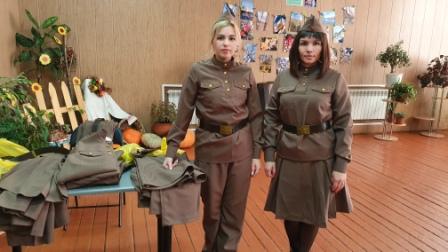 